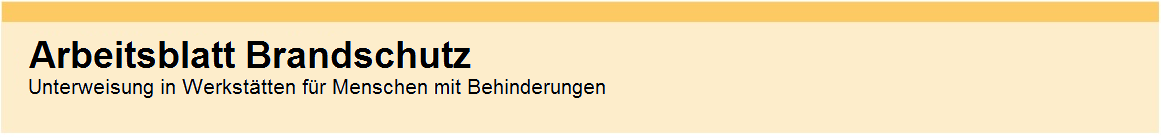 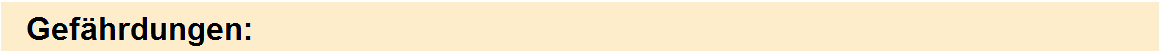 Seite 1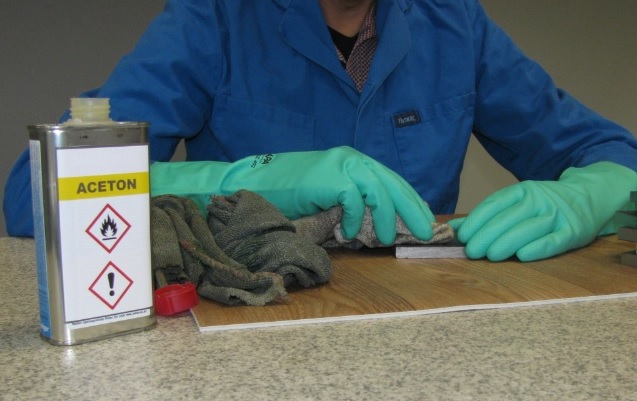  Situation: Montage / Verpackung Reinigungsarbeiten mit Aceton  und Reinigungstüchern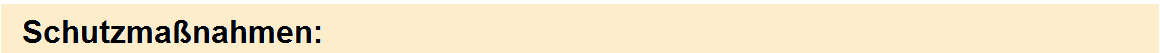    Seite 2Situation: Montage / VerpackungReinigungsarbeiten mit Aceton und Reinigungstüchern Feuer-Gefahr durch Selbst-EntzündungLeicht-EntzündlichVerbrennungenRauchen verbotenFeuer, offenes Licht verbotenUnterweisen von PersonenAuf gute Belüftung achtenSicherheits-Pumpen-Behälter verwendenMetall-Behälter für gebrauchte Putz-Tücher verwenden